Leitfaden: Wie plane ich ein Projekt?		Name:___________________ 1. Überlegt noch einmal in der Gruppe, was Barmherzigkeit eigentlich bedeutet.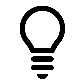  2.Wie kann ich in meinem Leben barmherzig sein. Sammelt 5 Ideen.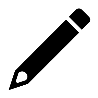 1. ___________________________________________________________2. ___________________________________________________________3. ___________________________________________________________4. ___________________________________________________________5. ___________________________________________________________3.Entscheidet euch gemeinsam für eine Idee. Unterstreicht diese farbig.								Name: __________________ Eure Idee: _______________________________________________________		     _______________________________________________________4. Wie kann ich die Idee umsetzen. Was brauche ich dazu?Wann: _________________________________________________________________Wo: ___________________________________________________________________Mit wem: ______________________________________________________________	     ______________________________________________________________Brauche ich Hilfe: ________________________________________________________                              ________________________________________________________                              ________________________________________________________Material:   _______________________________________________________________      _______________________________________________________________      _______________________________________________________________                  _______________________________________________________________ 